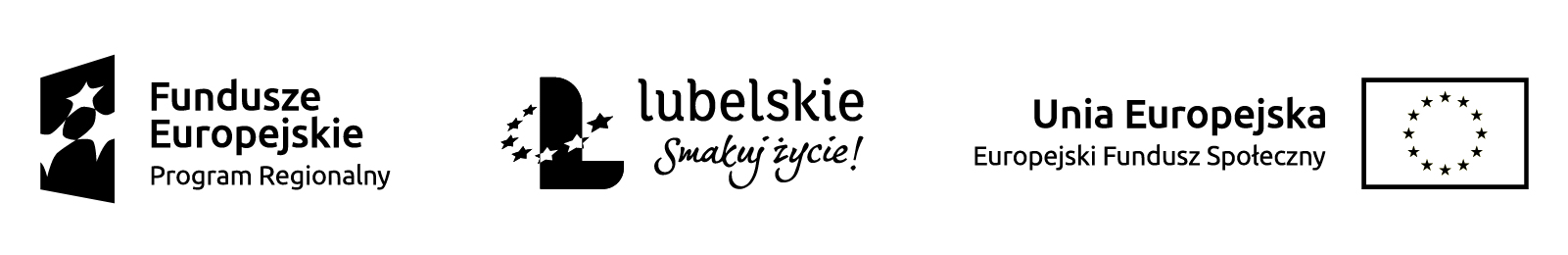 Załącznik nr 1
 do Zarządzenia  wewnętrznego Nr 8/2018
z dnia 22 maja 2018r.
Regulamin uczestnictwa w projekcie 
„Aktywizacja powyżej 30 roku życia w powiecie świdnickim (IV)”
 realizowanym w ramach Działania 9.2 
Regionalnego Programu Operacyjnego Województwa Lubelskiego na lata 2014-2020§ 1Postanowienia ogólneRegulamin określa zasady rekrutacji i uczestnictwa w projekcie realizowanym przez Powiatowy Urząd Pracy w Świdniku pt.: „Aktywizacja osób powyżej 30 roku życia w powiecie świdnickim (IV)” w ramach Osi Priorytetowej 9 Rynek pracy Działania 9.2 Aktywizacja zawodowa – projekty PUP Regionalnego Programu Operacyjnego Województwa Lubelskiego na lata 2014-2020. Priorytet inwestycyjny 8i: Dostęp do zatrudnienia dla osób poszukujących pracy i osób biernych zawodowo, w tym długotrwale bezrobotnych oraz oddalonych od rynku pracy, także poprzez lokalne inicjatywy na rzecz zatrudnienia oraz wspieranie mobilności pracowników.Cel główny projektu to zwiększenie możliwości zatrudnienia 137 osób w wieku 30 lat i więcej pozostających bez pracy w powiecie świdnickim, w tym kobiet, osób długotrwale bezrobotnych powyżej 50 roku życia, niepełnosprawnych, o niskich kwalifikacjach oraz osób odchodzących 
z rolnictwa do końca grudnia 2018 roku. § 2Uczestnicy projektuProjekt „Aktywizacja osób powyżej 30 roku życia w powiecie świdnickim (IV)” skierowany jest 
do 137 osób bezrobotnych w wieku 30 lat i więcej które są zarejestrowane w Powiatowym Urzędzie Pracy w Świdniku, dla których został ustalony I lub II profil pomocy.Uczestnikiem projektu może być wyłącznie osoba zarejestrowana jako bezrobotna w Powiatowym Urzędzie Pracy w Świdniku, która ukończyła 30 lat i więcej, dla której został ustalony I lub II profil pomocy. Do projektu będą rekrutowane następujące osoby:osoby powyżej 50 roku życia, osoby długotrwale bezrobotne,osoby z niepełnosprawnościami,  osoby o niskich kwalifikacjach,kobiety,osoby odchodzące z rolnictwa, w tym: osoby powyżej 50 roku życia, osoby długotrwale bezrobotne,osoby z niepełnosprawnościami,  osoby o niskich kwalifikacjach,kobietyZa osobę długotrwale bezrobotną, zgodnie z definicją wskaźników uznaje się osobę bezrobotną nieprzerwanie przez okres ponad 12 m-cy (do okresu pozostawania bez zatrudnienia zalicza się faktyczny, nieprzerwany okres zarówno przed rejestracją w Powiatowym Urzędzie Pracy 
w Świdniku, jak i po ostatniej rejestracji);Za osobę niepełnosprawną – uznaje się osobę z niepełnosprawnościami, o której mowa w ustawie 
z dnia 27.08.1997 r. o rehabilitacji zawodowej i społecznej oraz zatrudnianiu osób niepełnosprawnych (Dz. U. z 2017r. Nr 123, poz. 776 ze zm.), która jest zarejestrowana jako bezrobotna w Powiatowym Urzędzie Pracy w Świdniku. Za osobę o niskich kwalifikacjach – uznaje się osobę posiadającą wykształcenie na poziomie podstawowym, gimnazjalnym lub ponadgimnazjalnym (zgodnie z klasyfikacją ISCED 1-3). 7.	Za osobę odchodzącą z rolnictwa - uznaje się rolnika lub członka rodziny, tj. współmałżonka lub domownika, w wieku 30 lat i więcej zarejestrowanego w Powiatowym Urzędzie Pracy 
w Świdniku, posiadającego gospodarstwo rolne poniżej 2 ha przeliczeniowych i ubezpieczonym 
w KRUS (w rozumieniu przepisów ustawy z dnia 20 grudnia 1990 r. o ubezpieczeniu społecznym rolników), który zamierza podjąć zatrudnienie w obszarach niezwiązanych z działalnością rolniczą, tzn. przejść z systemu ubezpieczeń społecznych rolników (KRUS) do ogólnego systemu zabezpieczeń (ZUS).§ 3Formy wsparcia w ramach projektuWsparcie w ramach projektu świadczone jest na podstawie przepisów ustawy z dnia 20 kwietnia.2004 r. o promocji zatrudnienia i instytucjach rynku pracy (Dz. U. z 2018 r., poz. 1265 
i 1149) oraz aktów wykonawczych, na zasadach zgodnych z obowiązującymi w Powiatowym Urzędzie Pracy w Świdniku procedurami. Uczestnik projektu otrzyma indywidualną i kompleksową pomoc obejmującą: przygotowanie/uaktualnienie Indywidualnego Planu Działania, usługę pośrednictwa pracy i/lub poradnictwa zawodowego,  staż, szkolenie indywidualne, refundacja wyposażenia lub doposażenia stanowiska pracy,prace interwencyjne.Przygotowanie IPD oraz usługa pośrednictwa pracy i/lub doradztwa zawodowego udzielane 
są obligatoryjnie.W przypadku, gdy osoba bezrobotna posiada aktualny Indywidualny Plan Działania lub otrzymała wsparcie, o którym mowa w § 3 ust. 2 pkt 2 regulaminu, istnieje możliwość zakwalifikowania tej osoby do projektu, a udzielone jej wcześniej ww. wsparcie nie musi być ponownie udzielane 
w ramach projektu. § 4Rekrutacja projektuProces rekrutacji  trwać będzie do wyczerpania limitu miejsc. Rekrutacja uczestników do projektu zostanie przeprowadzona w sposób otwarty, 
z zachowaniem zasady równości szans, w tym zasady równości płci oraz dostępności osób 
z niepełnosprawnością. Przewiduje się równy dostęp zarówno kobiet jak i mężczyzn do uczestnictwa w projekcie. Rekrutację poprzedzą działania informacyjno-promocyjne w postaci: ogłoszeń na stronie internetowej http://pup.swidnik.ibip.pl lub http://swidnik.praca.gov.pl/ oraz w siedzibie PUP 
w Świdniku, a także bezpośredniego informowania osób zainteresowanych udziałem w projekcie przez pracowników urzędu. Do projektu będą kwalifikowane osoby spełniające kryteria uczestnictwa w projekcie, które będą weryfikowane przez pracowników PUP, tj. doradców klienta lub komisji powoływanych zgodnie 
z regulaminami i procedurami obowiązującymi w PUP w Świdniku. Przed rozpoczęciem kosztowej formy wsparcia osoba do projektu złoży Kwestionariusz uczestnictwa w projekcie. Warunkiem przyjęcia uczestnika do projektu jest wyrażenie przez niego zgody 
na przetwarzanie danych osobowych w zakresie niezbędnym do realizacji projektu. W przypadku trudności w pozyskaniu wymaganej liczby uczestników projektu PUP zastrzega sobie prawo ogłoszenia naborów uzupełniających. W przypadku dużego zainteresowania wśród osób bezrobotnych daną formą aktywizacji będą tworzone listy rezerwowe do udziału w projekcie, ale w pierwszej kolejności kwalifikowane będą osoby, o których mowa w § 2 ust. 3 regulaminu . Natomiast w dalszej kolejności decydować będzie data złożenia wniosków na daną formę wsparcia. § 5Zespół projektowy1.	Zespół projektowy tworzą pracownicy PUP w Świdniku wykonujący zadania zgodnie 
z Regulaminem organizacyjnym obowiązującym w PUP w Świdniku oraz zakresami czynności.2.	W skład zespołu projektowego wchodzą pracownicy Powiatowego Urzędu Pracy w Świdniku, 
w szczególności:Pracownicy Działu Rynku w tym: specjaliści ds. programów, specjaliści ds. rozwoju zawodowegoPracownicy Działu Pośrednictwa Pracy i Poradnictwa Zawodowego w tym: doradcy klienta, doradcy zawodowi, pośrednicy pracyPracownicy Działu Finansowo-Księgowego w tym: główna księgowa, zastępca głównej księgowej, starszy inspektor powiatowy, inspektor ds. finansowo-księgowych.Wszyscy pracownicy PUP w Świdniku będą realizować projekt zgodnie z zatwierdzonym wnioskiem o dofinansowanie projektu w celu osiągnięcia wskaźników założonych w projekcie.§ 6Realizacja form wsparcia kosztowegoStaże. W ramach projektu stażami zostanie objęte 80 osób bezrobotnych.	W ramach projektu 80 osób zdobędzie praktyczne umiejętności do wykonywania pracy poprzez staże trwające od 3 do 6 miesięcy. Pracodawcy będą zobowiązani w umowach o organizację stażu do zatrudnienia osoby 
po zakończeniu wsparcia zgodnie z wytycznymi dotyczącymi osiągnięcia wskaźnika efektywności zatrudnieniowej.Realizacja staży przebiegać będzie zgodnie z Regulaminem organizacji stażu obowiązującym w PUP w ŚwidnikuDo projektu będą kwalifikowane osoby spełniające kryteria uczestnictwa w projekcie, które będą weryfikowane przez pracowników PUP. Ocena merytoryczna wniosków stażowych będzie polegała na ocenie zobowiązania pracodawcy do zatrudnienia osób po stażu oraz czy uzyskane umiejętności umożliwią samodzielne wykonywanie zadań na stanowisku pracy. Szkolenia indywidualne. W ramach projektu 27 osób nabędzie, podwyższy lub uzupełni swoje kwalifikacje lub kompetencje poprzez szkolenia indywidualne.Wszystkie szkolenia będą organizowane w celu nabycia/ podniesienia/ uzupełnienie kwalifikacji zawodowych lub kompetencji i innych kwalifikacji, zwiększających szanse na uzyskanie zatrudnienia, innej pracy zarobkowej lub działalności gospodarczej.Szkolenia w ramach projektu kończyć się będą uzyskaniem kwalifikacji lub kończyć się będą formą potwierdzającą uzyskanie kompetencji zgodnie z Wytycznymi w zakresie monitorowania postępu rzeczowego  realizowanych  programów operacyjnych na lata 2014-2020.Co najmniej 50 % szkoleń w ramach projektu są:szkoleniami zawodowymi,kończą się uzyskaniem dokumentu potwierdzającego kwalifikacje uczestników ,kończą się egzaminem zewnętrznym mającym na celu weryfikację kwalifikacji zawodowych,Co najmniej 50 % uczestników szkoleń zawodowych uzyska kwalifikacje.Kwalifikacje należy rozumieć jako formalny wynik oceny i walidacji, który uzyskuje się 
w sytuacji, kiedy właściwy organ uznaje że dana osoba osiągnęła efekty uczenia się spełniające określone standardy. Istotą egzaminu zewnętrznego jest to że potwierdzenie uprawnień/ kwalifikacji w zawodzie, ocena wiedzy i umiejętności oraz opracowanie jednolitych standardów egzaminu są dokonywane przez uprawniony podmiot (właściwy organ) inny niż podmiot prowadzący szkolenie, tj. przygotowujący do egzaminu. Szkolenia objęte dofinansowaniem w ramach projektu powinny kończyć się egzaminem zewnętrznym przeprowadzonym przez uprawnioną do tego instytucją.Realizacja szkoleń indywidualnych przebiegać będzie zgodnie z Regulaminem organizacji szkoleń w Powiatowym Urzędzie Pracy w Świdniku.  Refundacja kosztów wyposażenia lub doposażenia stanowiska pracy. W ramach projektu zostaną zrefundowane pracodawcom/podmiotom prowadzącym działalność gospodarczą, którzy złożą wnioski, koszty wyposażenia lub doposażenia stanowisk pracy dla skierowanych oraz niepubliczne szkoły lub przedszkola  do pracy 20 osób bezrobotnych.Refundacja kosztów wyposażenia lub doposażenia stanowiska pracy będzie polegała 
na ocenie wniosków pod kątem formalno-prawnym.Ocena formalna polega na sprawdzeniu czy wniosek o refundację jest kompletny, sporządzony prawidłowo, w sposób czytelny oraz czy tworzone stanowisko pracy jest zgodne z kodem zawodu wskazanym w Klasyfikacji zawodów i specjalności.Realizacja refundacji kosztów wyposażenia lub doposażenia stanowiska pracy przebiegać będzie zgodnie z Regulaminem refundowania podmiotom prowadzącym działalność gospodarczą kosztów wyposażenia lub doposażenia  stanowiska pracy dla skierowanych bezrobotnych, obowiązującym w Powiatowym Urzędzie Pracy w Świdniku oraz przepisami:- Ustawy z dnia 20 kwietnia 2004 r. o promocji zatrudnienia i instytucjach rynku pracy (tj. (Dz. U. z 2018 r., poz. 1265 i 1149).- Rozporządzenie Ministra Rodziny, Pracy i Polityki Społecznej z dnia 14 lipca 2017 r. w sprawie dokonywania z Funduszu Pracy refundacji kosztów wyposażenia lub doposażenia stanowiska pracy oraz przyznawania środków na podjęcie działalności gospodarczej (Dz. U. 
z 2017 r., poz. 1380).- Ustawy z dnia 30 kwietnia 2004 r. o postępowaniu w sprawach dotyczących pomocy publicznej. (Dz. U. 2007, Nr 59, poz. 404 z późn. zm.),- Rozporządzenia Komisji (UE) nr 1407/2013 z dnia 18 grudnia 2013r. w sprawie stosowania art. 107 i 108 Traktatu o funkcjonowaniu Unii Europejskiej do pomocy de minimis (Dz. Urz. UE L 352 z 24.12.2013, str.1)  - oraz przepisów prawa cywilnego, Kodeksu Pracy. 5) 	W przypadku przerwania zatrudnienia przez skierowaną przez PUP w Świdniku osobę
 z przyczyn leżących po stronie pracownika, może zostać skierowana następna osoba bezrobotna spełniająca warunki udziału w projekcie w ramach podpisanej umowy 
o organizację prac interwencyjnych.Podmioty korzystające ze wsparcia będą składać oświadczenie o niekaralności karą zakazu dostępu do środków publicznych.Prace interwencyjneW ramach projektu 10 osób bezrobotnych zostanie skierowanych do pracy w ramach prac interwencyjnych. Pracodawca, który zatrudni w ramach prac interwencyjnych skierowanych przez urząd pracy bezrobotnych otrzymuje część kosztów poniesionych na: wynagrodzenia, nagrody, składki na ubezpieczenia społeczne. Zgodnie z założeniami projektu refundacja może być wypłacana: przez okres do 6 miesięcy za zatrudnienie skierowanych bezrobotnych; wysokość refundacji nie może przekroczyć kwoty obliczanej jako iloczyn liczby zatrudnionych w miesiącu 
w przeliczeniu na pełny wymiar czasu pracy oraz kwoty zasiłku dla bezrobotnych (obowiązującej w ostatnim dniu zatrudniania każdego rozliczeniowego miesiąca) i składek na ubezpieczenia społeczne od refundowanego wynagrodzenia;   lub przez okres do 6 miesięcy za zatrudnienie skierowanych bezrobotnych; wysokość refundacji nie może przekroczyć połowy minimalnego wynagrodzenia za pracę i składek na ubezpieczenia społeczne od refundowanego wynagrodzenia za każdą osobę bezrobotną. Pracodawca po zakończeniu okresu refundacji jest zobowiązany do utrzymania w zatrudnieniu skierowanego bezrobotnego przez wskazany w umowie okres.Prace interwencyjne realizowane są  zgodnie procedurami obowiązującymi w Powiatowym    Urzędzie Pracy w Świdniku oraz zgodnie z przepisami:- Ustawy z dnia 20 kwietnia 2004 r. o promocji zatrudnienia i instytucjach rynku pracy (tj. (Dz. U. z 2018 r., poz. 1265 i 1149).- Rozporządzenia Ministra Pracy i Polityki Społecznej z dnia 30 czerwca 2014 r. w sprawie organizowania prac interwencyjnych i robót publicznych oraz jednorazowej refundacji kosztów z tytułu opłaconych składek na ubezpieczenia społeczne (Dz. U. z 2014 r., poz. 864).- Ustawy z dnia 30 kwietnia 2004 r. o postępowaniu w sprawach dotyczących pomocy publicznej. (Dz. U. 2007, Nr 59, poz. 404 z późn. zm.),- Rozporządzenia Komisji (UE) nr 1407/2013 z dnia 18 grudnia 2013r. w sprawie stosowania art. 107 i 108 Traktatu o funkcjonowaniu Unii Europejskiej do pomocy de minimis (Dz. Urz. UE L 352 z 24.12.2013, str.1)  - oraz przepisów prawa cywilnego, Kodeksu Pracy. 5) 	W przypadku przerwania zatrudnienia przez skierowaną przez PUP w Świdniku osobę
 z przyczyn leżących po stronie pracownika, może zostać skierowana następna osoba bezrobotna spełniająca warunki udziału w projekcie w ramach podpisanej umowy 
o organizację prac interwencyjnych.7) Podmioty korzystające ze wsparcia będą składać oświadczenie o niekaralności karą zakazu 
          dostępu do środków publicznych. W ramach projektu kryterium efektywności zatrudnieniowej będzie mierzone zgodnie 
z Wytycznymi w zakresie realizacji przedsięwzięć z udziałem środków Europejskiego Funduszu Społecznego  w obszarze rynku pracy na lata 2014-2020. Wymagany okres zatrudnienia po zakończeniu poszczególnych form wsparcia, realizowanych 
w ramach projektu, wynosi co najmniej 3 miesiące:  na podstawie umowy o pracę w wymiarze co najmniej ½ etatu,§ 7Obowiązki uczestnika projektuUczestnicy projektu wypełniają i podpisują Kwestionariusz uczestnictwa w projekcie, w związku
z czym akceptują warunki udziału w projekcie, wyrażają zgodę na przetwarzanie danych osobowych w zakresie niezbędnym do realizacji projektu oraz zgodę na poddanie się badaniom ewaluacyjnym. Brak akceptacji warunków uczestnictwa wyklucza możliwość udziału 
w kosztowych formach wsparcia dostępnych w projekcie. Uczestnicy projektu zobowiązani są do: Precyzyjnego wypełnienia i podpisania Kwestionariusza uczestnictwa w projekcie w dniu rozpoczęcia udziału w projekcie.Informowania PUP o zmianie danych kontaktowych zawartych w Kwestionariuszu uczestnictwa w projekcie (nazwisko, ulica, nr domu, nr lokalu, miejscowość, kod pocztowy, województwo, powiat, telefon stacjonarny lub komórkowy oraz adres poczty elektronicznej- jeśli posiadają) w okresie realizacji projektu. Informowania PUP o podjęciu zatrudnienia, innej pracy zarobkowej lub rozpoczęcia prowadzenia działalności gospodarczej w trakcie uczestnictwa w projekcie oraz do 6 miesięcy po zakończeniu udziału w projekcie i niezwłocznego dostarczenia dokumentów potwierdzających ten fakt, Regularnego uczestnictwa we wsparciu, w którym uczestniczą, w terminach wyznaczonych przez PUP,Potwierdzania uczestnictwa we wsparciu na listach obecności, Dostarczenia po zakończeniu udziału w projekcie i podjęciu pracy odpowiednich dokumentów potwierdzających zatrudnienie lub samozatrudnienie (np. kopię umowy o pracę, umowy cywilnoprawnej, zaświadczenie z zakładu pracy o zatrudnieniu, zaświadczenie potwierdzające rejestrację działalności gospodarczej).§ 8Postanowienia końcoweW sprawach nieuregulowanych w Regulaminie, PUP rozstrzyga sprawy przy uwzględnieniu: Zasad realizacji poszczególnych form wsparcia określonych w ustawie z dnia 20 kwietnia 2004 r. promocji zatrudnienia i instytucjach rynku pracy (Dz. U. z 2018 r., poz. 1265 i 1149) oraz przepisów wykonawczych do ustawy. Postanowień wynikających z umowy o dofinansowanie projektu oraz z założeń zawartych 
we wniosku o dofinansowanie projektu. Obowiązujących wytycznych i przepisów prawa w zakresie Regionalnego Programu Operacyjnego Województwa Lubelskiego na lata 2014-2020. PUP w Świdniku zastrzega sobie prawo do wprowadzenia zmian w niniejszym Regulaminie.